		Agreement		Concerning the Adoption of Harmonized Technical United Nations Regulations for Wheeled Vehicles, Equipment and Parts which can be Fitted and/or be Used on Wheeled Vehicles and the Conditions for Reciprocal Recognition of Approvals Granted on the Basis of these United Nations Regulations*		(Revision 3, including the amendments which entered into force on 14 September 2017)_________		Addendum 148 – UN Regulation No. 149		Amendment 2Supplement 2 to the original version of the Regulation – Date of entry into force: 25 September 2020		Uniform provisions concerning the approval of road illumination devices (lamps) and systems for power-driven vehiclesThis document is meant purely as documentation tool. The authentic and legal binding text is: ECE/TRANS/WP.29/2020/33._________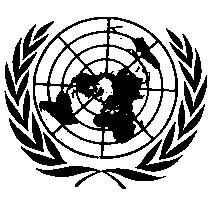 UNITED NATIONSInsert a new paragraph 5.1.3.7., to read:"5.1.3.7. 	Four seconds after ignition of a driving-beam of Classes D or ES, equipped with a gas discharge light source with the ballast not integrated with the light source, and that has not been operated for 30 minutes or more at least 37500 cd shall be attained at point HV, for a headlamp producing driving beam only.The power supply shall be sufficient to secure the required rise of the high current pulse."Insert a new paragraph 5.2.2.1., to read:"5.2.2.1.	Four seconds after ignition of a passing-beam of Class D, equipped with a gas discharge light source with the ballast not integrated with the light source, and that has not been operated for 30 minutes or more at least 6250 cd shall be attained at point 50V for headlamps producing passing-beam only or alternately passing- and driving- beam functions.The power supply shall be sufficient to secure the required rise of the high current pulse."Paragraph 5.3.2.8.2., amend to read:"5.3.2.8.2.	Other modes:	When signal inputs according to paragraph 5.3.1.4.3. apply, the requirements of the paragraph 5.3.2. shall be fulfilled."Insert a new paragraph 5.4.4.3.1., to read:"5.4.4.3.1.	Four seconds after ignition of a passing-beam of Class ES which has not been operated for 30 minutes or more, at least 3750 cd must be reached at point 2 (0.86D-V) for headlamps incorporating driving-beam and passing-beam functions or having only a passing-beam function.The power supply shall be sufficient to secure the required rise of the high current pulse."E/ECE/TRANS/505/Rev.3/Add.148/Amend.2E/ECE/TRANS/505/Rev.3/Add.148/Amend.23 November 2020